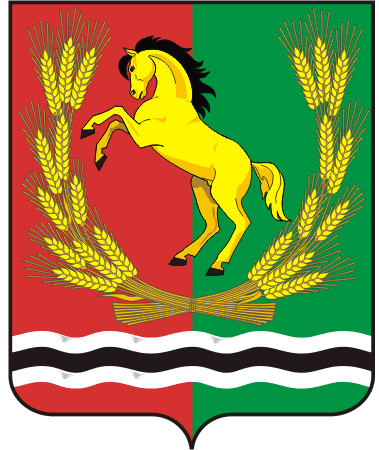 СОВЕТ  ДЕПУТАТОВМУНИЦИПАЛЬНОГО ОБРАЗОВАНИЯ ЮДИНСКИЙ СЕЛЬСОВЕТАСЕКЕЕВСКОГО РАЙОНА ОРЕНБУРГСКОЙ  ОБЛАСТИвторой  созывРЕШЕНИЕ19 июня 2015 года                                                                                          № 148                 О назначении выборов депутатов Совета депутатов муниципального образования Юдинский сельсовет Асекеевского района Оренбургской области  третьего созыва             В соответствии с ч.7 ст. 10 Федерального закона от 12.06.2002 г № 67- ФЗ «Об основных гарантиях избирательных прав и права на участие в референдуме граждан Российской Федерации», ч. 6 ст. 7 Закона Оренбургской области от 05.11.2009 г. № 3209/719-IV-ОЗ «О выборах депутатов представительных органов муниципальных образований в Оренбургской области», руководствуясь ст. 9, ст. 27  Устава муниципального образования  Юдинский сельсовет,   Совет депутатов  РЕШИЛ: 1.Назначить выборы депутатов Совета депутатов муниципального образования Юдинский сельсовет  третьего созыва на 13 сентября 2015 года.2. Опубликовать настоящее решение в районной газете «Родные просторы»  не позднее чем через пять дней после его принятия.3.Контроль за исполнением настоящего решения оставляю за собой.4.Настоящее решение вступает в силу после его официального опубликования.Глава муниципального образования, председатель Совета депутатов                                                        А.И.Кийло                                            